دهم:  کفعمى در کتاب «مصباح» دعایى نقل کرده و فرموده است: 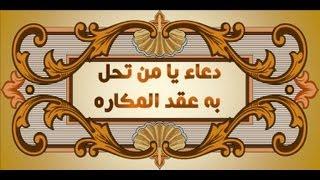 سیّد ابن طاووس این دعا را براى ایمن شدن‏ از ستم سلطان و نزول بلا و چیرگى دشمنان و ترس و تنگدستى و دل‏تنگى ذکر کرده، و آن از دعاهاى صحیفه سجّادیه است، پس هرگاه از زیان آنچه ذکر شد در هراس بودى آن را بخوان. و دعا این است:یَا مَنْ تُحَلُّ بِهِ عُقَدُ الْمَکَارِهِ، وَ یَا مَنْ یَفْثَأُ بِهِ حَدُّ الشَّدَائِدِ، وَ یَا مَنْ یُلْتَمَسُ مِنْهُ الْمَخْرَجُ إِلَى رَوْحِ الْفَرَجِ. ذَلَّتْ لِقُدْرَتِکَ الصِّعَابُ، وَ تَسَبَّبَتْ بِلُطْفِکَ الْأَسْبَابُ، وَ جَرَى بِقُدرَتِکَ الْقَضَاءُ، وَ مَضَتْ عَلَى إِرَادَتِکَ الْأَشْیَاءُ. فَهِیَ بِمَشِیَّتِکَ دُونَ قَوْلِکَ مُؤْتَمِرَةٌ، وَ بِإِرَادَتِکَ دُونَ نَهْیِکَ مُنْزَجِرَةٌ. أَنْتَ الْمَدْعُوُّ لِلْمُهِمَّاتِ، وَ أَنْتَ الْمَفْزَعُ فِی الْمُلِمَّاتِ، لَا یَنْدَفِعُ مِنْهَا إِلَّا مَا دَفَعْتَ، وَ لَا یَنْکَشِفُ مِنْهَا إِلَّا مَا کَشَفْتَ، وَ قَدْ نَزَلَ بِی یَا رَبِّ مَا قَدْ تَکَأَّدَنِی ثِقْلُهُ، وَ أَلَمَّ بِی مَا قَدْ بَهَظَنِی حَمْلُهُ. وَ بِقُدْرَتِکَ أَوْرَدْتَهُ عَلَیَّ وَ بِسُلْطَانِکَ وَجَّهْتَهُ إِلَیَّ. فَلَا مُصْدِرَ لِمَا أَوْرَدْتَ، وَ لَا صَارِفَ لِمَا وَجَّهْتَ، وَ لَا فَاتِحَ لِمَا أَغْلَقْتَ، وَ لَا مُغْلِقَ لِمَا فَتَحْتَ، وَ لَا مُیَسِّرَ لِمَا عَسَّرْتَ، وَ لَا نَاصِرَ لِمَنْ خَذَلْتَ. فَصَلِّ عَلَى مُحَمَّدٍ وَ آلِهِ، وَ افْتَحْ لِی یَا رَبِّ بَابَ الْفَرَجِ بِطَوْلِکَ، وَ اکْسِرْ عَنِّی سُلْطَانَ الْهَمِّ بِحَوْلِکَ، وَ أَنِلْنِی حُسْنَ النَّظَرِ فِیمَا شَکَوْتُ، وَ أَذِقْنِی حَلَاوَةَ الصُّنْعِ فِیمَا سَأَلْتُ، وَ هَبْ لِی مِنْ لَدُنْکَ رَحْمَةً وَ فَرَجاً هَنِیئاً، وَ اجْعَلْ لِی مِنْ عِنْدِکَ مَخْرَجاً وَحِیّاً. وَ لَا تَشْغَلْنِی بِالِاهْتِمَامِ عَنْ تَعَاهُدِ فُرُوضِکَ، وَ اسْتِعْمَالِ سُنَّتِکَ. فَقَدْ ضِقْتُ لِمَا نَزَلَ بِی یَا رَبِّ ذَرْعاً، وَ امْتَلَأْتُ بِحَمْلِ مَا حَدَثَ عَلَیَّ هَمّاً، وَ أَنْتَ الْقَادِرُ عَلَى کَشْفِ مَا مُنِیتُ بِهِ، وَ دَفْعِ مَا وَقَعْتُ فِیهِ، فَافْعَلْ بِی ذَلِکَ وَ إِنْ لَمْ أَسْتَوْجِبْهُ مِنْکَ، یَا ذَا الْعَرْشِ الْعَظِیمِ [ وَ ذَا الْمَنِّ الْکَرِیمِ فَأَنْتَ قَادِرٌ یَا أَرْحَمَ الرَّاحِمِینَ آمِینَ رَبَّ الْعَالَمِینَ‏[. اى آن‏که گرفتاری‌هاى سخت تنها به وسیله او بازگردد، اى آن‏که تیزى تیغ دشواری ها به او درهم شکسته شود، اى آن‏که بیرون آمدن از رنجها و راه یافتن به‏ سوى عرصه گشایش تنها از او درخواست گردد، در برابر توانایى‏ ات سختی‌ها رام شد، و به لطف اسباب و وسائل فراهم گشت، و به نیرویت قضا جارى شد، و امور براساس اراده‏ ات گذرد، پس اشیاء تنها نه به گفتارت‏ بلکه به اراده ‏ات فرمان پذیرند، و تنها به اراده ‏ات قبل از نهى کردنت باز داشته‏ اند، تنها تو براى رفع گرفتاری ها خوانده شدى، و در بلاهاى سخت پناهگاهى، چیزى از آن بلاهاى سخت دفع نگردد جز آنچه تو دفع کردى، و چیزى از آن گشوده‏ نشود مگر آنچه تو گشودى،ای پروردگارم مشکلى به من رسیده که سنگینى‏ اش مرا به زحمت انداخته است، و دشوارى بر من فرود آمده که به دوش کشیدنش مرا گرانبار نموده ‏است‏ ، آرى آن را تو به قدرت خویش بر من فرود آوردى، و با نیرویت متوجّه من ساختى، پس از آنچه مرا در آن وارد کردى بیرون کننده‏اى نیست و از آنچه متوجه من نمودى بازگرداننده‏اى وجود ندارد و از آنچه تو بستى گشاینده‏اى نمى‏باشد و از آنچه تو گشودى کسى را یاراى بستن نیست و بر آنچه تو سخت گرفتى آسان‏ کننده‏اى وجود ندارد و براى آن‏که تو از یارى‏ اش دریغ ورزیدى یاورى نیست،پس بر محمّد و خاندانش درود فرست، و گشایش را پروردگارا به کرم و فضلت‏ به روى من بگشا و چیرگى اندوه را به نیروی خودت از من برگیر، و مرا در آنچه از آن به تو شکایت نمودم خوش‏بینى عطا فرما، و شیرینى رفتارت را نسبت به آنچه از تو خواستم به من بچشان، و از پیشگاه خود مهر و گشایش گوارایى به من ببخش، و از نزد خود را نجات فورى برایم قرار ده، و از محافظت در انجام واجبات، و به کار گرفتن احکامت‏ در زندگى مرا غافل مساز، پروردگارا از مشکلى که بر من فرود آمده سخت به تنگ آمدم، و وجودم را به خاطر حادثه‏ اى که برایم رخ داده اندوه فرا گرفته است، تنها تو توانایى براى برطرف ساختن آنچه به آن دچار شدم و دفع آنچه در آن افتادم، پس به فضل خویش‏ آن را برایم به انجام برسان، هرچند خود را سزاوار آن از سوى تو نمى‏دانم، اى صاحب عرش بزرگ، و داراى نعمت‏ کریمانه، تنها تو نیرومندى، اى مهربان‌ترین مهربانان، دعایم را اجابت کن اى پروردگار جهانیان.منبع دعا: مفاتیح الجنان